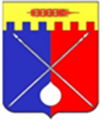 проектДУМАТРУНОВСКОГО МУНИЦИПАЛЬНОГО ОКРУГАСТАВРОПОЛЬСКОГО КРАЯ Р Е Ш Е Н И Е              2021 г.                                с. Донское                                               № Об утверждении Правил содержания, выпаса и прогона сельскохозяйственных животных и птицы на территории Труновского муниципального округа Ставропольского краяВ соответствии с Федеральными законами от 06 октября 2003 года        № 131-ФЗ «Об общих принципах организации местного самоуправления в Российской Федерации», от 7 июля 2003 года № 112-ФЗ «О личном подсобном хозяйстве», от 30 марта 1999 года № 52-ФЗ «О санитарно-эпидемиологическом благополучии населения», от 14 мая 1993 года              № 4979 -1 «О ветеринарии»,  Законами Ставропольского края от 8 февраля 2011 года № 9-кз «Об обеспечении эпизоотического и ветеринарно-санитарного благополучия в Ставропольском крае», от 7 августа 2002 года  № 36-кз «Об упорядочении выпаса и прогона домашних сельскохозяйственных животных на территории Ставропольского края», Дума Труновского муниципального округа Ставропольского краяРЕШИЛА:1. Утвердить прилагаемые Правила содержания, выпаса и прогона сельскохозяйственных животных и птицы  на территории Труновского муниципального округа Ставропольского края.2. Признать утратившими силу:решение совета муниципального образования Донского сельсовета Труновского района Ставропольского края от 27.10.2009 № 310 «О правилах содержания, выпаса и прогона сельскохозяйственных животных и птицы на территории муниципального образования Донского сельсовета Труновского района Ставропольского края»,  решение совета муниципального образования Донского сельсовета Труновского района Ставропольского края                                    от 25.09.2014 № 310 «О внесении изменений в решение совета муниципального образования Донского сельсовета Труновского района Ставропольского края от 27.10.2009 № 310 «О правилах содержания, выпаса и прогона сельскохозяйственных животных и птицы на территории муниципального образования Донского сельсовета Труновского района Ставропольского края»;решение совета муниципального образования Труновского сельсовета Труновского района Ставропольского края от 30.09.2009 № 45 «Об утверждении Правил содержания, выпаса и прогона домашних сельскохозяйственных животных и птицы территории муниципального образования Труновского сельсовета Труновского района Ставропольского края»; решение совета муниципального образования села Подлесного Труновского района Ставропольского края от 01.06.2009 № 283                   «Об утверждении Правил содержания, выпаса и прогона сельскохозяйственных животных и птицы на территории муниципального образования села Подлесного Труновского района Ставропольского края»; решение совета муниципального образования Кировского сельсовета Труновского района Ставропольского края от 20.08.2012 № 34 «Об утверждении Правил содержания, выпаса и прогона сельскохозяйственных животных и птицы  на территории муниципального образования Кировского сельсовета Труновского района Ставропольского края»;решение совета муниципального образования Безопасненского сельсовета Труновского района Ставропольского края от  27.06.2013 № 104 «О Правилах содержания, выпаса и прогона сельскохозяйственных животных и птицы на территории муниципального образования Безопасненского сельсовета Труновского района Ставропольского края»;постановление администрации муниципального образования села Новая Кугульта Труновского района Ставропольского края от 27.04.2018     № 20-п «О правилах содержания, учета, выпаса и прогона домашних сельскохозяйственных животных и птицы на территории муниципального образования села Новая Кугульта Труновского района Ставропольского края». 3. Контроль за выполнением настоящего решения возложить                                на председателя постоянной комиссии Думы Труновского муниципального округа Ставропольского края по аграрным вопросам, вопросам землепользования и экологии Богословского С.Н. 4. Настоящее решение вступает в силу со дня его официального опубликования в муниципальной газете «Труновский вестник».Председатель Думы Труновского муниципального округа Ставропольского края                                       			         Л.П. Арестов                                                                                         УТВЕРЖДЕНЫ                                                                     решением Думы                                                                     Труновского муниципального округа                                                                     Ставропольского края                                                                     от       2021 г.  № ПРАВИЛАсодержания, выпаса и прогона сельскохозяйственных животных            и птицы  на территории Труновского муниципального округа Ставропольского краяСтатья 1. Основные положения1. Настоящие Правила содержания, выпаса и прогона сельскохозяйственных животных и птицы на территории Труновского муниципального округа Ставропольского края (далее - Правила) разработаны в соответствии с Земельным кодексом Российской Федерации, Законами Российской Федерации от 14 мая 1993 года № 4979 -1 "О ветеринарии", от 30 марта 1999 года № 52-ФЗ "О санитарно-эпидемиологическом благополучии населения", Федеральным законом от 06 октября 2003 года № 131-ФЗ "Об общих принципах организации местного самоуправления в Российской Федерации", Законом Ставропольского края от 7 августа 2002 года  № 36-кз "Об упорядочении выпаса и прогона домашних сельскохозяйственных животных на территории Ставропольского края",  Приказом Министерства сельского хозяйства Российской Федерации от 22 апреля 2016 года № 161 «Об утверждении перечня видов животных, подлежащих идентификации и учету», санитарными правилами СП 3.1.084-96, ветеринарными правилами ВП 13.3.4.1100-96 "Профилактика и борьба с заразными болезнями, общими для человека и животных. Общие положения". 2. Настоящие Правила устанавливают порядок содержания, регистрации, учета, выпаса и прогона сельскохозяйственных животных           и птицы владельцами животных  на территории Труновского муниципального округа Ставропольского края (далее - муниципальный округ) и направлены на обеспечение санитарно-эпидемиологического благополучия населения, защиту зеленых насаждений от потравы, повреждения или уничтожения, защиту рекреационных зон и водоемов от загрязнения продуктами жизнедеятельности сельскохозяйственных животных и птицы, профилактику и предупреждение заразных болезней и массовых незаразных заболеваний.3.  В настоящих Правилах применяются следующие понятия                   и термины:1) сельскохозяйственные животные и птица - лошади, ослы, мулы, крупный рогатый скот, свиньи, мелкий рогатый скот (овцы, козы), домашняя птица (куры, утки, индейки, гуси, цесарки, перепела, голуби), пушные звери и кролики, используемые в целях производства животноводческой продукции, а также в качестве транспортного средства или тягловой силы;2) владелец сельскохозяйственного животного – организации и граждане, обладающее в отношении животного правом собственности или иным вещным правом либо фактически владеющее им, осуществляющее содержание животного;3) безнадзорные животные - домашние животные, находящиеся на территории Труновского муниципального округа Ставропольского края, без сопровождающего лица.4) учет и идентификация животных и птицы - нанесение владельцами животных и птицы или уполномоченными лицами номерных знаков путем выжигания, татуировки, биркования, чипирования или другим способом, позволяющим идентифицировать животных.5) содержание и разведение сельскохозяйственных животных                   - действия, совершаемые владельцем сельскохозяйственных животных      и птицы для сохранения жизни животных, их физического здоровья, получения полноценного потомства при соблюдении ветеринарно-санитарных норм и правил, получения качественной продукции животного происхождения, а также обеспечения общественного порядка и безопасности граждан и других животных;6) прогон сельскохозяйственных животных - передвижение сельскохозяйственных животных от места их постоянного нахождения до места выпаса и обратно;7) выпас сельскохозяйственных животных - контролируемое пребывание на пастбище сельскохозяйственных животных в специально отведенных местах;8) потрава зеленых насаждений - последствия в виде гибели зеленых насаждений, наступившие в результате воздействия животного.Статья 2. Регистрация, идентификация и учет животных и птицы1. Сельскохозяйственные животные и птица (далее - животные) всех видов подлежат регистрации, а крупный и мелкий рогатый скот - также обязательному мечению для определения принадлежности (идентификации) животного в учреждении, подведомственном органу исполнительной власти Ставропольского края в области ветеринарии (далее - ветеринарная служба).2. Учет крупного и мелкого рогатого скота, лошадей, верблюдов, свиней осуществляется путем регистрации присвоенных животным инвентарных номеров.Присвоение животным инвентарных номеров (мечение животных) производится владельцами животных. В случае невозможности мечения животных силами владельцев данная процедура производится подразделениями ветеринарной службы по месту фактического нахождения животных на платной основе.3. Крупный рогатый скот, лошади, свиньи, овцы и козы                           с двухмесячного возраста должны быть пронумерованы (идентифицированы) владельцем любым доступным методом. В качестве идентификационного номера может применяться бирка, номерная татуировка, вживление микрочипа, выжигание на рогах, ошейник - номерной ремень или нумерация жидким азотом.Идентификационный номер должен сохраняться на протяжении всей жизни животного и обеспечить возможность его прочтения.4. Животные, содержащиеся в личных подсобных хозяйствах на территории земельных участков, предоставленных для ведения личного подсобного хозяйства, подлежат учету в уполномоченном отраслевом (функциональном) и (или) территориальном органе администрации Труновского муниципального округа Ставропольского края путем внесения записи в похозяйственную книгу.Владельцы племенного поголовья крупных животных (лошадей, верблюдов, крупного и мелкого рогатого скота, свиней) обязаны вести внутрихозяйственный учет животных.5. Покупка, продажа, перемещение (перевозка) животных осуществляются только при наличии ветеринарных сопроводительных документов, выданных уполномоченными специалистами ветеринарной службы.6. В случае гибели животного владелец обязан сообщить об этом           в ветеринарную службу, зарегистрировавшую животное.7. В случае передачи (продажи) животного его владелец обязан уведомить о факте передачи специалистов ветеринарной службы по месту регистрации животного.8. В случае убоя животного для личных целей владелец уведомляет ветеринарную службу по месту регистрации животного для изменения регистрационных данных.Статья 3. Содержание сельскохозяйственных животных и птицы1. На территории муниципального округа допускается содержание животных в районах малоэтажной застройки с обязательным выполнением условий их содержания, санитарно-гигиенических, ветеринарных правил       и норм, исключительно в целях удовлетворения личных потребностей граждан.2. Животные должны содержаться в специально приспособленных помещениях на территории земельного участка индивидуального жилого дома или личного подсобного хозяйства при условии соблюдения размещения помещений в соответствии с нормативами градостроительного проектирования муниципального округа.3. В целях защиты поверхностных, подземных вод и почв от загрязнения продуктами жизнедеятельности животных, для соблюдения правил профилактики и борьбы с инфекционными болезнями животных,       а также болезнями, общими для человека и животных, граждане обязаны обеспечить содержание животных и уход за ними, дезинсекцию                      и дератизацию мест содержания животных в соответствии с действующими ветеринарными и санитарно-гигиеническими правилами и нормами.4. Владельцы животных имеют право:1) получать от ветеринарной службы необходимую информацию           о порядке содержания животных;2) распоряжаться по своему усмотрению животными: приобретать, продавать, дарить, менять и т.д. с соблюдением порядка, предусмотренного гражданским законодательством и настоящими Правилами;3) застраховать животных на случай гибели или вынужденного убоя      в связи с болезнью.5. Владельцы животных обязаны:1) обеспечивать безопасность граждан и окружающей среды от негативного воздействия животных;2) не допускать свободного выпаса и бродяжничества животных на территории муниципального округа;3) гуманно обращаться с животными;4) обеспечивать животных кормом и водой, безопасными для их здоровья, и в количестве, необходимом для нормального жизнеобеспечения животных с учетом их биологических особенностей;5) соблюдать санитарно-гигиенические и ветеринарно-санитарные правила содержания животных;6) выполнять предписания должностных лиц органов государственного санитарно-эпидемиологического и ветеринарного надзора;7) не допускать загрязнения окружающей среды отходами животноводства;8) в случае падежа животных и (или) птицы информировать ветеринарную службу  в целях организации утилизации трупов животных, а также абортированных и мертворожденных плодов;9) соблюдать правила прогона и выпаса животных;10) предоставлять животных для проведения плановых ветеринарно        -профилактических и диагностических мероприятий по недопущению возникновения инфекционных заболеваний, в том числе и общих для человека и животных;11) осуществлять уборку территорий, прилегающих к домовладениям    и земельным участкам, от отходов жизнедеятельности животных, предупреждать появление вредных насекомых и неприятных запахов;12) карантинировать вновь поступивших животных в течение 30 дней для проведения необходимых ветеринарных исследований и обработок;13) следить за наличием и сохранностью номерного индивидуального знака животного;14) содержать в надлежащем техническом и санитарном состоянии животноводческие помещения и сооружения для хранения кормов                  и переработки продуктов животноводства;15) соблюдать установленные правила карантина при возникновении заразных заболеваний животных;16) осуществлять торговлю животными в специально отведенных местах и при наличии соответствующих ветеринарных сопроводительных документов.6. Убой животных осуществляется с соблюдением требований ветеринарного и санитарно-эпидемиологического законодательства.7. В случае заболевания, гибели или вынужденного убоя животного владелец обязан незамедлительно обратиться в ветеринарную службу.Статья 4. Выпас и прогон животных1. Выпас сельскохозяйственных животных (лошади, ослы, мулы, крупный рогатый скот, мелкий рогатый скот (овцы, козы) на территории муниципального округа осуществляется на определенных правовым актом администрации муниципального округа огороженных или неогороженных пастбищах, на привязи или под надзором владельцев животных либо лиц, ими уполномоченных, с обязательным соблюдением норм нагрузки на пастбища.Выпас начинается весной не ранее 15 апреля и заканчивается                 25 ноября.2. Владельцы животных обязаны:1) сопровождать животных при прогоне на пастбище и с пастбища, не допуская порчи зеленых насаждений;2) следить за санитарным состоянием пастбищ;3) осуществлять прогон животных к месту выпаса по маршрутам, установленным правовым актом администрации муниципального округа.3. Владельцам животных запрещено:1) прогонять животных по дорогам с твердым покрытием, а также по пешеходным дорожкам;2) выпасать животных на территории парков, скверов, улиц, в местах массового отдыха и купания людей, на придомовой территории многоэтажной застройки, на территориях, прилегающих к частным домовладениям;3) выпасать животных в полосе отвода автомобильных дорог;4) выпасать быков от 6 месяцев в общем стаде.Статья 5. Складирование и вывоз отходов жизнедеятельности животных1. К отходам жизнедеятельности животных относятся навоз, жидкие стоки, остатки кормов и подстилки (далее - отходы).2. Вывоз отходов производится на специально отведенные земельные участки.3. Владельцам животных разрешается складировать отходы на территории принадлежащих им земельных участков при соблюдении действующих санитарных норм и правил. Обезвреживание отходов осуществляется методом биотермического обеззараживания в специально отведенных местах в границах принадлежащего им земельного участка, исключающим распространение запахов и попадание навозных стоков           в почву.4. Отходы жизнедеятельности животных (навоз, помет) от хозяйственных построек необходимо убирать, не допуская его накопления     и загрязнения прилегающей территории с 1 апреля до 1 ноября еженедельно, в остальное время ежемесячно, с последующим вывозом. Вывоз отходов осуществлять по мере необходимости, но не менее  2 раз в год: до 1 мая и до 1 ноября.5. Владельцам животных запрещается:1) складировать и хранить отходы животноводства на территории улиц, переулков, площадей, парков, в лесополосах и на пустырях;2) сжигать отходы, в том числе на территории частных домовладений;3) складировать отходы животноводства в мусорные контейнеры для вывоза твердых бытовых отходов.Статья 6. Ответственность за нарушение настоящих Правил1. Нарушение настоящих Правил влечет административную ответственность в соответствии с Кодексом Российской Федерации об административных правонарушениях и Законом Ставропольского края от 10 апреля 2008 года № 20-кз «Об административных правонарушениях                           в Ставропольском крае».2. Владельцы животных несут ответственность за их здоровье                и содержание, а также за вред, причиненный принадлежащими им животными третьим лицам в соответствии с действующим законодательством.3. За жестокое обращение с животными владельцы несут ответственность, предусмотренную действующим законодательством.4. Контроль за соблюдением настоящих Правил в пределах своей компетенции осуществляют уполномоченные органы администрации Труновского муниципального округа Ставропольского края.